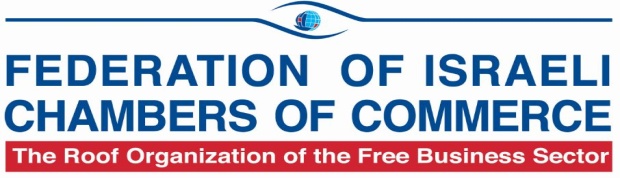 84 Hahashmonaim St. Tel-Aviv 67132, IsraelTel:  972-3-563 1020, Fax:  972-3-561 9027chamber@chamber.org.il       www.chamber.org.ilRef: 1181408BUSINESS OPPORTUNITIES FROM ISRAELSeptember 2019Company NameGranite Technologies Ltd. (64635) Contact Person Initial contact to be made via the Federation of Israeli Chambers of Commerce:  Ms. Yonat KerenInternational Relations DivisionTelephone: 972-3-5631020Email: yonatk@chamber.org.ilWebsitewww.granite-tech.comYear of Establishment2008No. of Employees1-10Offer No.102131Summary of offerExport: Headlight Restoration KitDescription of OfferOur company has a unique product manufactured in Israel.The product is Headlight Restoration Kit using high-tech technology to restore your headlight lenses using wipes alone.The product is easy to use and can be shipped worldwide.Description of OfferOur company has a unique product manufactured in Israel.The product is Headlight Restoration Kit using high-tech technology to restore your headlight lenses using wipes alone.The product is easy to use and can be shipped worldwide.Potential PartnersAutomobile Importers and Distributors.
Target CountriesWorldwide
Company NamePrince Tahina Manufacture Ltd. (45527)Contact Person Initial contact to be made via the Federation of Israeli Chambers of Commerce:  Ms. Yonat KerenInternational Relations DivisionTelephone: 972-3-5631020Email: yonatk@chamber.org.ilWebsitewww.princetahina.comYear of Establishment1988No. of Employees68Offer No.102132Summary of offerExport: Tahini and sesame based spreads
Cooperation: Private labels for all productsDescription of OfferThe company is a well-known manufacturer of Tahini and sesame based products and supplier to multi channels including retail, wholesale, food services, as well as for industrial usage.Our products are 100% natural with no preservatives and no artificial coloring.Our Seasoned/Organic/Natural or Whole Tahini is manufactured from premium sesame.We also produce sesame based spreads (5 different flavors). Our Tahina complies with all standards, including: FDA, HACCP, ISO, BRC7, KOSHER, GMP Kosher and more.
Description of OfferThe company is a well-known manufacturer of Tahini and sesame based products and supplier to multi channels including retail, wholesale, food services, as well as for industrial usage.Our products are 100% natural with no preservatives and no artificial coloring.Our Seasoned/Organic/Natural or Whole Tahini is manufactured from premium sesame.We also produce sesame based spreads (5 different flavors). Our Tahina complies with all standards, including: FDA, HACCP, ISO, BRC7, KOSHER, GMP Kosher and more.
Potential PartnersFood channels and distributors.
Target CountriesNorth America (Canada and USA) & Europe.
Company NameGenie Enterprise (70160)Contact Person Initial contact to be made via the Federation of Israeli Chambers of Commerce: Ms. Yonat KerenInternational Relations DivisionTelephone: 972-3-5631020
Email: yonatk@chamber.org.il  Websitewww.genie.cookingYear of Establishment2014No. of Employees25Offer No.102133Summary of offerExport: Cooking ApplianceDescription of OfferAn Israeli-based new technology for a new way of cooking, this innovative company has pioneered a unique, single-serving, pod-based cooking device. A compact, instant-food robotic cooking system with patented artificial intelligence (AI) and machine learning (ML) to cook and bake organic, delicious, nutritious and sustainable food. Every meal is clean label with absolutely no preservatives, chemicals or additives of any kind. Our team of nutritionists, dieticians and world-renowned chefs combine to create something magical in every pod. The result is the all-natural and healthy food that can be cooked in minutes with one-touch activation.The company offers over 30 menu items/meal pods with a variety of dishes including breakfast, soups, pasta, noodles and baked treats. To cater to all lifestyles and diets, the menu was created in collaboration with world-class chefs and leading nutritionists. Description of OfferAn Israeli-based new technology for a new way of cooking, this innovative company has pioneered a unique, single-serving, pod-based cooking device. A compact, instant-food robotic cooking system with patented artificial intelligence (AI) and machine learning (ML) to cook and bake organic, delicious, nutritious and sustainable food. Every meal is clean label with absolutely no preservatives, chemicals or additives of any kind. Our team of nutritionists, dieticians and world-renowned chefs combine to create something magical in every pod. The result is the all-natural and healthy food that can be cooked in minutes with one-touch activation.The company offers over 30 menu items/meal pods with a variety of dishes including breakfast, soups, pasta, noodles and baked treats. To cater to all lifestyles and diets, the menu was created in collaboration with world-class chefs and leading nutritionists. Potential PartnersFood distribution companies
Target CountriesUSA and UK.Company NamePhilips Electronics Ltd. (Israel)  (36836)Contact Person Initial contact will be made through the Federation of Israeli Chambers of Commerce: Ms. Yonat KerenInternational Relations DivisionTelephone: 972-3-5631020Email: yonatk@chamber.org.ilWebsitewww.philips.co.ilYear of Establishment1998No. of Employees1,100Offer No.102134Summary of offerExport/Collaboration: Healthcare Systems & SolutionsDescription of Offer A unique opportunity to build a full and integrated solution for common healthcare needs by world leading medical solutions & services.Made in Israel with governmental financial support.With Global Reach, deep insights and leading innovations, we are uniquely positioned as leaders for healthcare providers and consumers.We offer world's class leading systems and services in the following areas:Digital Diagnostics and Treatment: 
Digital Imaging (CT/PETCT, DXR, MRI), Nuclear Medicine, Advanced Nuclear Imaging, Magnetic Resonance Imaging (MRI), Ultrasound Systems, Image-Guided Therapy Systems & Devices.Connected Care and Health Informatics: 
Patient Monitoring & Analytics, ICU Telemedicine, Non-Invasive Ventilation, High-End Cardiology and Radiology Informatics, Clinical Transformation & Education.We are interested to cooperate with healthcare integrators to offer a turnkey project delivery to end-customers such as hospitals, healthcare centers, imaging services providers or to provide end-2-end projects, management and service integration directly to hospitals and healthcare providers.Description of Offer A unique opportunity to build a full and integrated solution for common healthcare needs by world leading medical solutions & services.Made in Israel with governmental financial support.With Global Reach, deep insights and leading innovations, we are uniquely positioned as leaders for healthcare providers and consumers.We offer world's class leading systems and services in the following areas:Digital Diagnostics and Treatment: 
Digital Imaging (CT/PETCT, DXR, MRI), Nuclear Medicine, Advanced Nuclear Imaging, Magnetic Resonance Imaging (MRI), Ultrasound Systems, Image-Guided Therapy Systems & Devices.Connected Care and Health Informatics: 
Patient Monitoring & Analytics, ICU Telemedicine, Non-Invasive Ventilation, High-End Cardiology and Radiology Informatics, Clinical Transformation & Education.We are interested to cooperate with healthcare integrators to offer a turnkey project delivery to end-customers such as hospitals, healthcare centers, imaging services providers or to provide end-2-end projects, management and service integration directly to hospitals and healthcare providers.Potential PartnersHealthcare Integrators; Turnkey Project Companies; G2G/PPP Healthcare Services Providers; General Procurement Organizations; Distributors, Agents.
Target CountriesChina, Africa, LATAM (Mercosur bloc, Columbia).
Company NameWorker Ltd. (41642)Contact Person Initial contact to be made via the Federation of Israeli Chambers of Commerce:  Ms. Yonat KerenInternational Relations DivisionTelephone: 972-3-5631020Email: yonatk@chamber.org.ilWebsitewww.worker.co.ilYear of Establishment1999No. of Employees140Offer No.102139Summary of offerImport: 
PPE Products (Personal Protective Equipment)
Professional Work and Safety Shoes
Professional Workwear
Traffic Management EquipmentDescription of Offer Our company is comprised of four specialized divisions:Professional work wear - resistant quality clothing for every sectors of the economy, industry, cuisine, food services, hospitality, medical, security, cleaning and more.Professional work shoes - large range of footwear for every workspace, in Israel and all over the world, with the world's strictest safety standards.Safety Products - Personal protective equipment with perfect protection for a safe and a comfortable work day.Formal clothing - the latest designs in the field, we have the option to manufacture to customer requirements.Description of Offer Our company is comprised of four specialized divisions:Professional work wear - resistant quality clothing for every sectors of the economy, industry, cuisine, food services, hospitality, medical, security, cleaning and more.Professional work shoes - large range of footwear for every workspace, in Israel and all over the world, with the world's strictest safety standards.Safety Products - Personal protective equipment with perfect protection for a safe and a comfortable work day.Formal clothing - the latest designs in the field, we have the option to manufacture to customer requirements.Potential PartnersManufacturers and Distributors
Target CountriesAll countries
Company NameA.A. Aharonowitz Ltd. (57687)Contact Person Initial contact to be made via the Federation of Israeli Chambers of Commerce:  Ms. Yonat KerenInternational Relations DivisionTelephone: 972-3-5631020Email: yonatk@chamber.org.ilYear of Establishment1995No. of Employees7Offer No.102135Summary of offerImport: Disposable Dishes (mainly cups), Disposable Cleaning Products, Packaging Plastic ProductsDescription of Offer Our company has been marketing paper, nylon, cleaning products and disposable dishes.Looking for manufacturers and suppliers.Description of Offer Our company has been marketing paper, nylon, cleaning products and disposable dishes.Looking for manufacturers and suppliers.Potential PartnersManufacturers.
Target CountriesChina, Turkey, Greece.
Company NameM. Firon & Co., Law Firm (60960)Contact Person Initial contact to be made via the Federation of Israeli Chambers of Commerce:  Ms. Yonat KerenInternational Relations DivisionTelephone: 972-3-5631020Email: yonatk@chamber.org.ilWebsitewww.firon.co.ilYear of Establishment1958No. of Employees300Offer No.102136Summary of offerServices/Representation: Legal Services in M&A TransactionsDescription of Offer We accompany Chinese corporations (equity funds, individuals and corporations) in their business activities in Israel, including M&A transactions in Israel, from legal due diligence, drafting agreements, negotiating transactions and the like. We also do financing transactions, in support of M&A transactions.In addition, we represent Israeli corporations doing business in Asia and China, including the establishment of a foreign company, negotiating all kinds of agreements with local partners (such as, joint ventures, licenses, etc.), and we also provide legal services for all intellectual property related matters in such transactions.Description of Offer We accompany Chinese corporations (equity funds, individuals and corporations) in their business activities in Israel, including M&A transactions in Israel, from legal due diligence, drafting agreements, negotiating transactions and the like. We also do financing transactions, in support of M&A transactions.In addition, we represent Israeli corporations doing business in Asia and China, including the establishment of a foreign company, negotiating all kinds of agreements with local partners (such as, joint ventures, licenses, etc.), and we also provide legal services for all intellectual property related matters in such transactions.Potential PartnersChinese and other Asian investors doing business in Israel as well as Israeli companies looking to do business in Asian countries including China.
Target CountriesChina, Hong Kong, Singapore, South Korea, Vietnam.
Other InformationBy way of example, we have represented the XIO equity fund in the acquisition of Lumenis Ltd. in a going private transaction valued at approx. US$550M. We also represent the GIBF equity fund from Guangzhou in all investment transacitons it does in Israeli technological companies (life sciense and medical devices).     Company NameMenashe Hershtik, IT & Org. Consultant (71703)Contact Person Initial contact to be made via the Federation of Israeli Chambers of Commerce:  Ms. Yonat KerenInternational Relations DivisionTelephone: 972-3-5631020Email: yonatk@chamber.org.ilYear of Establishment2007No. of Employees1-10Offer No.102137Summary of offerServices/Joint Ventures: Business ConsultingDescription of Offer Driving Technological & Organizational ExcellenceWhile technological innovation is key to securing competitive advantage, organizational alignment is essential to its success. Easier said than done? We can get you there.Vision: Bridging the gap between business & IT.The founder of the company has over 30 years of experience advising and collaborating with diverse organizations on process improvements and performance enhancements in production and development, information systems development, quality management, project management, product and software development lifecycle methodologies, development and custom tailoring of methodologies and customer management. Trained in industrial management, systems analysis, quality and project management, and organizational studies, the founder and his team of experts are expanding their service offerings to the US.The company is offering: 	Organizational Environment	Helping directors navigate a rapidly changing business and technology landscapes 	Working with directors to map and analyze IT issues, advising roadmaps for needed improvements  	Conducting an agile analysis of strategic and organizational IT needs	Optimizing organization-wide structure and business processes while synchronizing them with the IT and Risk Management environments  	Supporting digital transformation and improving IT architecture	Optimizing development and maintenance IT processes 	Helping organizational business functions define User Stories 	Partnering with inside clients to lead, manage and monitor large scale projects 	Modeling business processes as organizational knowledge base	Participating in relevant Director-level meetings, and supporting decision-making processes End to End IT Environment	Improving transparent and confident communication between business and IT	Monitoring and analyzing performance of IT different teams	'Translating' business-level definitions into IT architecture definitions according to best practices 	Building functional blueprints 	Establishing and implementing IT methodology	Establishing and implementing IT-supporting automation	Establishing & implementing IT Quality Management 	Implementing a unified professional language, methodology, policy, processes, and work methods within all IT divisions	Strengthening relationships within commercial divisions, and coordinating the implementation of business strategy projects	Establishing and implementing project management processes	Implementing best practices (PMBOK, COBIT, ITIL, ISO) Risk Management	Conducting a systemic overview of governance, risk management and compliance (GRC)	Delivering a comprehensive assessment focused on fulfilling regulatory demands	Conducting audit and control of business processes as well as security quality assurance Description of Offer Driving Technological & Organizational ExcellenceWhile technological innovation is key to securing competitive advantage, organizational alignment is essential to its success. Easier said than done? We can get you there.Vision: Bridging the gap between business & IT.The founder of the company has over 30 years of experience advising and collaborating with diverse organizations on process improvements and performance enhancements in production and development, information systems development, quality management, project management, product and software development lifecycle methodologies, development and custom tailoring of methodologies and customer management. Trained in industrial management, systems analysis, quality and project management, and organizational studies, the founder and his team of experts are expanding their service offerings to the US.The company is offering: 	Organizational Environment	Helping directors navigate a rapidly changing business and technology landscapes 	Working with directors to map and analyze IT issues, advising roadmaps for needed improvements  	Conducting an agile analysis of strategic and organizational IT needs	Optimizing organization-wide structure and business processes while synchronizing them with the IT and Risk Management environments  	Supporting digital transformation and improving IT architecture	Optimizing development and maintenance IT processes 	Helping organizational business functions define User Stories 	Partnering with inside clients to lead, manage and monitor large scale projects 	Modeling business processes as organizational knowledge base	Participating in relevant Director-level meetings, and supporting decision-making processes End to End IT Environment	Improving transparent and confident communication between business and IT	Monitoring and analyzing performance of IT different teams	'Translating' business-level definitions into IT architecture definitions according to best practices 	Building functional blueprints 	Establishing and implementing IT methodology	Establishing and implementing IT-supporting automation	Establishing & implementing IT Quality Management 	Implementing a unified professional language, methodology, policy, processes, and work methods within all IT divisions	Strengthening relationships within commercial divisions, and coordinating the implementation of business strategy projects	Establishing and implementing project management processes	Implementing best practices (PMBOK, COBIT, ITIL, ISO) Risk Management	Conducting a systemic overview of governance, risk management and compliance (GRC)	Delivering a comprehensive assessment focused on fulfilling regulatory demands	Conducting audit and control of business processes as well as security quality assurance Potential PartnersMedium-large Organizations, Medium-large consultant groups, Medium-large IT integration Organizations.
Target CountriesU.S.A, East European Countries, Countries nearby Israel (Greece)
